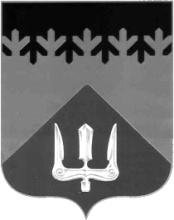 СОВЕТ ДЕПУТАТОВВОЛХОВСКОГО МУНИЦИПАЛЬНОГО РАЙОНА ЛЕНИНГРАДСКОЙ ОБЛАСТИРЕШЕНИЕот  30  октября  2019  года                                                                                   №  24                                                               Рассмотрев обращение главы администрации Волховского муниципального района, Совет депутатов Волховского муниципального района Ленинградской областирешил:1. Избрать в состав рабочей группы по вопросам оказания имущественной поддержки субъектам малого и среднего предпринимательства в Волховском муниципальном районе:ШНЕЙВАСА  Евгения  Ефимовича,СТЕПАНОВА  Сергея  Викторовича.2.  Настоящее решение вступает в силу со дня его принятия.3. Направить настоящее решение главе администрации Волховского муниципального района Брицуну А.В.ГлаваВолховского муниципального районаЛенинградской области                                                                            Кафорин С.А.Об избрании депутата Совета депутатов Волховского муниципального района в состав рабочей группы по вопросам оказания имущественной поддержки субъектам малого и среднего предпринимательства в Волховском муниципальном районе